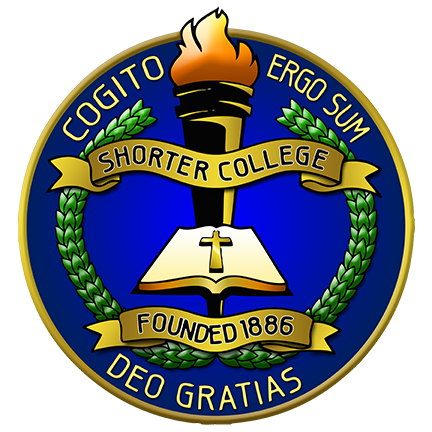 COURSE LEVEL ASSESSMENT TEMPLATEInstitutional Goals and OutcomesThe assessment of our institutional learning outcomes is designed to evaluate the effectiveness of programs, departments, and services in preparing our students to succeed in their personal, academic, and professional lives.  Shorter College is dedicated to preparing students to become productive members of their community and recognize that the use of innovative technology is an important step in this process.Communication - Students will demonstrate effective communication skills, including listening, speaking, and writing in order to advance academically and professionally.Employability - Students will develop career competencies and self-management skills needed to gain employments in their chosen professions.Professionalism - Students will develop personal and professional relationships by demonstrating ethical behavior, collaborative work, and constructive conflict resolution to promote success and advancement in their careers.Critical Reasoning - Students will demonstrate the ability to contribute actively and successfully to their community through the processes of analyzing, reflecting, reasoning, and forming conclusions and judgments on a variety of ideas, issues, and information.Culture and Global Awareness - Students will demonstrate the ability to recognize and respect the impact of differing cultures, ethnic groups, and values on society and the interdependence of people around the globe.Course Name:    Program Name:  Faculty Name:     Reporting Year:   Course Syllabus Reviewed & Up-to-date (yes/no): 
General Statistics for the Course: [ # of Sections for this Course _________  # of Students____________ # of Faculty ____________ ]Course Name:    Program Name:  Faculty Name:     Reporting Year:   Course Syllabus Reviewed & Up-to-date (yes/no): 
General Statistics for the Course: [ # of Sections for this Course _________  # of Students____________ # of Faculty ____________ ]Course Name:    Program Name:  Faculty Name:     Reporting Year:   Course Syllabus Reviewed & Up-to-date (yes/no): 
General Statistics for the Course: [ # of Sections for this Course _________  # of Students____________ # of Faculty ____________ ]Course Name:    Program Name:  Faculty Name:     Reporting Year:   Course Syllabus Reviewed & Up-to-date (yes/no): 
General Statistics for the Course: [ # of Sections for this Course _________  # of Students____________ # of Faculty ____________ ]Course Name:    Program Name:  Faculty Name:     Reporting Year:   Course Syllabus Reviewed & Up-to-date (yes/no): 
General Statistics for the Course: [ # of Sections for this Course _________  # of Students____________ # of Faculty ____________ ]SERVICE MODEL COURSE LEVEL ASSESSMENTSERVICE MODEL COURSE LEVEL ASSESSMENTSERVICE MODEL COURSE LEVEL ASSESSMENTSERVICE MODEL COURSE LEVEL ASSESSMENTSERVICE MODEL COURSE LEVEL ASSESSMENTCourse Learning Outcome #1Course Learning Outcome #2Course Learning Outcome #3Course Learning Outcome #4Step (1) Specify Learning Outcomes 

Specifically, what students will be able to DO that will demonstrate that the related Learning Goal has been achieved? (NOTE: Learning Outcomes MUST be observable AND measurable student behaviors.)Step (2) Map CLO to PLOStep (3) MAP PLO to ISLStep (4): Method of Assessment Measurement design (including measures, performance criteria, rubrics, ratings, etc.) that will be used to demonstrate and differentiate student performance for each learning outcome._____ Paper / Report _____ Exam: Short Answer _____ Exam: Essay _____ Exam: Multiple Choice_____ Presentation _____ Assignment _____ Field / Lab Project _ ___ Other (specify)  _____ Paper / Report _____ Exam: Short Answer _____ Exam: Essay ____ Exam: Multiple Choice_____ Presentation _____ Assignment _____ Field / Lab Project _____ Other (specify)_____ Paper / Report _____ Exam: Short Answer _____ Exam: Essay _____ Exam: Multiple Choice_____ Presentation ____ Assignment _____ Field / Lab Project _____ Other (specify)_____ Paper / Report _____ Exam: Short Answer _____ Exam: Essay __x___ Exam: Multiple Choice_____ Presentation _____ Assignment _____ Field / Lab Project ____ Other (specify)Step (5): Establish Criterion of Success
What was the summary of criterion of success? Example the percentage for success and overall criteria.  ___/___ Paper / Report ___/___ Exam: Short Answer___/___Exam: Essay ___/__Exam: Multiple Choice___/___ Presentation ___/___ Assignment ___/___ Field / Lab Project ___/___Other (specify)___/___ Paper / Report ___/___ Exam: Short Answer___/___Exam: Essay __/___Exam: Multiple Choice___/___ Presentation ___/___ Assignment ___/___ Field / Lab Project __/___ Other (specify)___/___ Paper / Report ___/___ Exam: Short Answer___/___Exam: Essay __/ Exam: Multiple Choice___/___ Presentation ___/___ Assignment ___/___ Field / Lab Project ___/___ Other (specify)___/___ Paper / Report ___/___ Exam: Short Answer___/___Exam: Essay __/__ Exam: Multiple Choice___/___ Presentation ____/___ Assignment ___/___ Field / Lab Project ___/___ Other (specify)Step (6): Evaluation

What was the summary of actual results?  Analysis of assessment data and interpretation of results regarding how well students are performing relative to specified Learning Outcomes.Report Aggregate Student Performance Relative to Prescribed Expectations: Report Aggregate Student Performance Relative to Prescribed Expectations: Report Aggregate Student Performance Relative to Prescribed Expectations: Report Aggregate Student Performance Relative to Prescribed Expectations: Step (7): Interpret Results Relative to Specified Criteria

Based upon the above information was the learning outcome met?  Write a narrative statement addressing and providing analysisAnd reasons for the outcome being met or not met?
Step (8): Action Plan
What strategies or methods will you employ to ensure that students will successfully meet the learning outcome? If students have successfully met the learning outcome, what strategies will you employ to maximize the level of competency and academic achievement? 